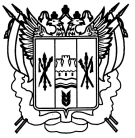 Российская ФедерацияРостовская областьЗаветинский районмуниципальное образование «Савдянское сельское поселение»Администрация Савдянского сельского поселенияПостановление№ 0000.01.2024                                                                                                          х. СавдяВ целях реализации постановления Правительства Российской Федерации от 11.02.2017 № 176 «Об утверждении требований к антитеррористической защищенности объектов (территорий) в сфере культуры и формы паспорта безопасности этих объектов (территорий)» и организации и проведения работы по обследованию и категорированию объектов культуры, разработке, согласованию и утверждению паспортов безопасности учреждениями культуры Савдянского сельского поселения ПОСТАНОВЛЯЮ:1. Создать комиссию по обследованию и категорированию объектов культуры и разработке паспортов безопасности объектов культуры  Савдянского сельского поселения  в составе согласно приложению № 1. 2. Утвердить форму акта обследования и категорирования объекта культуры согласно приложению № 2.		3. Утвердить перечень объектов в сфере культуры, подлежащих обследованию и категорированию в целях разработки, утверждения и согласования паспортов безопасности объектов согласно приложению 3.4. Комиссии по обследованию и категорированию объекта культуры в срок до 20.02.2024 провести обследование и категорирование объекта культуры и разработать паспорта безопасности объектов культуры, принадлежащих муниципальным учреждениям культуры.5. Директору  МБУК «Савдянский СДК» (Моргуновой Е.П.):5.1. Ознакомить ответственных должностных лиц с требованиями антитеррористической защищенности объекта (территории) в сфере культуры, утвержденными постановлением Правительства Российской Федерации от 11.02.2017 № 176 6. Признать утратившим силу постановление Администрации Савдянского сельского поселения № 78 от 26.12.2020 «О комиссии по обследованию и категорированию объектов культуры  Савдянского сельского поселения».6.  Постановление вступает в силу со дня его официального обнародования.7. Контроль за выполнением постановления оставляю за собой.Глава АдминистрацииСавдянскогосельского поселения                                                              Д.П. ГроменкоПриложение №1 к постановлению Администрации Савдянского сельского поселенияот     00.01.2024 № 00Комиссия по обследованию и категорированию объектов культуры и разработке паспортов безопасности объектов культуры, принадлежащих муниципальным учреждениям культуры Савдянского  сельского поселенияВедущий специалист по общим вопросам                                                            Литвинова Д.А.Приложение №2 к постановлению Администрации Савдянского сельского поселенияот.    00.01.2024 № 00 	Акт обследования и категорирования объекта в сфере культурых. Савдя                                                                                         «____»__________ 2024 г.__________________________________________________________________________________________________________________________________________________________________________________________________________________________________________________________________________________________________________________________(полное наименование объекта (территории) учреждения (далее-объект)на предмет антитеррористической защищённости в соответствии с требованиями постановления Правительства Российской Федерации от 11.02.2017 №176 «Об утверждении требований к антитеррористической защищенности объектов (территорий) в сфере культуры и формы паспорта безопасности этих объектов (территорий)».Состав межведомственной комиссии по обследованиюи категорированию объекта (территории):Председатель комиссии: _________________________________________________________.Члены комиссии:_________________________________________________________________________________________________________________________________________________________________________________________________________________________________________________________________________________________________________________________Основание: ____________________________________________________________________________________________________________________________________________________________________________________________________________________________________________________________________________________________________________________________________________________(наименование распорядительных документов, утвердивших перечень, создание и состав межведомственной комиссии по обследованию и категорированию объекта (территории), дата утверждения и № распорядительных документов)Межведомственная   комиссия   по обследованию и категорированию  объекта (территории) «_____»___________2024 года провела   изучение исходных  данных, обследование  вышеуказанного  объекта (территории) и установила следующее:I. Общие сведения об объекте (территории)________________________________________________________________________________________________________________________________________________________________________________________________________________________________________________________________________________________________________________________________________________________________________________________________________________________________________________________________________________________________________________________(полное и сокращенное наименования органа исполнительной власти (органаместного самоуправления), в ведении которого находится объект (территория)____________________________________________________________________________________________________________________________________________________________________________________________________________________________________________________________________________________________________________________________________________________________________________________________________________________________________________________________________________________________________________________________(наименование, адрес, телефон, факс, электронная почта организации всфере культуры, являющейся правообладателем объекта (территории)___________________________________________________________________________________________________________________________________________________________________________________________________________________________________________________________________________________________________________________________________________________________________________________________________________________________________________________________________________________________________________________________(адрес объекта (территории), телефон, факс, электронная почта)__________________________________________________________________________________________________________________________________________________________________________________________________________________________________________________________________________________________________________________________________________________________________________________________________________________________________________________________________________________________________________________________(основной вид деятельности)___________________________________________________________________________________________________________________________________________________________________________________________________________________________________________________________________________________________________________________________________________________________________________________________________________________________________________________________________________________________________________________________(общая площадь объекта (территории), кв. метров, протяженность периметра, метров)___________________________________________________________________________________________________________________________________________________________________________________________________________________________________________________________________________________________________________________________________________________________________________________________________________________________________________________________________________________________________________________________(свидетельство о государственной регистрации права на пользованиеземельным участком, свидетельство о праве пользования объектомнедвижимости, номер и дата выдачи) ________________________________________________________________________________________________________________________________________________________________________________________________________________________________________________________________________________________________________________________________________________________________________________________________________________________________________________________________________________________________________________________(ф.и.о. должностного лица, осуществляющего непосредственное руководстводеятельностью работников на объекте (территории), служебный (мобильный)телефон, факс, электронная почта)	______________________________________________________________________________________________________________________________________________________________________________________________________________________________________________________________________________________________________________________________________________________________________________________________________________________________________________________________________________(ф.и.о. руководителя организации в сфере культуры, являющейсяправообладателем объекта (территории), служебный (мобильный) телефон,факс, электронная почта)_________________________________________________________________________________________________________________________________________________________________________________________________________________________________________________________________________________________________________________________________________________________________________________________________________________________________________________________________________________________________________________________(ф.и.о. начальника службы охраны объекта (территории),служебный (мобильный) телефон)Краткая характеристика (описание) объекта: __________________________________________________________________________________________________________________________________________________________II. Общие сведения о работниках объекта (территории), посетителях и (или) об арендаторах объекта (территории)      1. Режим работы объекта (территории):__________________________________     2. Общее количество работников: _______________________________.     3. Среднее количество  работников  и  посетителей,  находящихся  на объекте (территории) в течение дня: _________________________________.     4. Среднее количество  работников и посетителей,  включая  персоналохраны, находящихся на объекте (территории) в нерабочее  время, ночью, ввыходные и праздничные дни: ___________________.     5. Сведения об арендаторах	5.1. ___________________________________________________________________________________________________________________________________________________________________________________________________________________________________________________________________________________________________________________________(полное и сокращенное наименование организации-арендатора, основной виддеятельности, режим работы, занимаемая площадь, кв. метров)__________________________________________________________________________________________________________________________________________________________________________________________________________________________________________________________________________________________________________________________________________________________________________________________________________________________________________________________________________________________________________________________(общее количество работников, расположение рабочих мест, ф.и.о., номерателефонов (служебного, мобильного) руководителя организации-арендатора,срок действия аренды) 	5.2. ___________________________________________________________________________________________________________________________________________________________________________________________________________________________________________________________________________________________________________________________(полное и сокращенное наименование организации-арендатора, основной виддеятельности, режим работы, занимаемая площадь, кв. метров)__________________________________________________________________________________________________________________________________________________________________________________________________________________________________________________________________________________________________________________________________________________________________________________________________________________________________________________________________________________________________________________________(общее количество работников, расположение рабочих мест, ф.и.о., номерателефонов (служебного, мобильного) руководителя организации-арендатора,срок действия аренды)III. Сведения о потенциально опасных участках и (или)критических элементах объекта (территории)     1. Потенциально опасные участки объекта (территории) (при наличии): Отсутствуют. 2. Перечень критических элементов объекта (территории) (при наличии)IV. Основные угрозы и возможные последствия совершениятеррористического акта на объекте (территории)     	1. Возможные модели действий нарушителей: ___________________________________________________________________________________________________________________________________________________________________________________________________________________________________________________________________________________________________________________________________________________________________________________________________________________________________________________________)______________________________________________________________(краткое описание основных угроз совершения террористического акта на объекте (возможность размещения на объекте (территории) взрывных устройств, захват заложников из числа работников и посетителей объекта(территории), наличие рисков химического, биологического и радиационного заражения (загрязнения)	2. Вероятные   последствия   совершения  террористического  акта  на объекте (территории):_________________________________________________________________________________________________________________________________________________________________________________________________________________________________________________________________________________________________________________________________________________________________________________________________________________________________________________________________________________________________________________________(площадь возможной зоны разрушения (заражения) в случае совершения террористического акта, кв. метров, иные ситуации в результате совершения террористического акта)V. Оценка последствий совершениятеррористического акта на объекте (территории)	Возможное количество пострадавших на объекте (территории) - __________ .                                                                                                                                                            человекVI. Категорирование объекта (территории) VII. Силы и средства, привлекаемые для обеспечения антитеррористическойзащищенности объекта (территории)     1. Силы охраны:     а) организационная основа охраны:     б) численность охраны:          в) количество постов охраны: всего -       ,          в том числе круглосуточных –         .      2. Средства охраны:     а) стрелковое оружие:      б) защитные средства:      в) специальные средства:     г) служебные собаки:     3. Организация связи (виды связи):     а) между постами:      б) между постами и диспетчерским пунктом охраны:      в) между диспетчерским   пунктом   (дежурно-диспетчерской  службой) объекта      (территории)       и      правоохранительными       органами:.VIII. Меры по инженерно-технической, физической защите и пожарной безопасности объекта (территории)     1. Меры по инженерно-технической защите объекта (территории):      а) резервные      источники    электроснабжения, теплоснабжения, газоснабжения, водоснабжения, систем связи:     б) объектовые и локальные системы оповещения:     в) технические     системы     обнаружения      несанкционированного проникновения на объект (территорию):      г) технические     системы    оповещения    о    несанкционированном проникновении на объект и системы физической защиты:      д) стационарные металлообнаружители и ручные металлоискатели:      е) телевизионная система охраны:     ж) система охранного освещения:     з) система экстренного оповещения и управления эвакуацией сотрудников и посетителей объекта при угрозе возникновения или возникновении чрезвычайной ситуации:и) система аварийного освещения:к) кнопка тревожной сигнализации:л) система внутреннего видеонаблюдения: м) система наружного видеонаблюдения: н) ограждение территории объекта: 2. Меры по физической защите объекта (территории):     а) количество контрольно-пропускных пунктов (для прохода людей и проезда транспортных средств):     б) количество эвакуационных выходов (для выхода людей и выезда транспортных средств): для выхода людей –, для выезда транспортных средств –     в) электронная система пропуска:      г) укомплектованность    личным   составом    нештатных    аварийно-спасательных формирований (по видам подразделений).       3. Меры по пожарной безопасности объекта (территории):     а) документ, подтверждающий   соответствие   объекта (территории) установленным требованиям пожарной безопасности:      б) автоматическая система пожаротушения:     в) система оповещения и управления эвакуацией при пожаре:      г) оборудование для спасения из зданий работников и посетителей: д) охранная пожарная сигнализация:е) первичные средства пожаротушения: IX. Наличие документов и другие мероприятия по вопросам обеспечения  антитеррористической защищённости объекта1. Документ о назначении должностных лиц, ответственных за проведение мероприятий по обеспечению антитеррористической защищенности объектов (территорий) и организацию взаимодействия с территориальными органами безопасности, территориальными органами Федеральной службы войск национальной гвардии Российской Федерации и территориальными органами Министерства внутренних дел Российской Федерации:2. В должностной инструкции ответственного должностного лица (ответственных должностных лиц) обязанности за проведение мероприятий по обеспечению антитеррористической защищенности объектов (территорий) и организацию взаимодействия с территориальными органами безопасности, территориальными органами Федеральной службы войск национальной гвардии Российской Федерации и территориальными органами Министерства внутренних дел Российской Федерации:3. Количество проведенных учений и тренировок по реализации планов обеспечения антитеррористической защищенности объектов: в 2021 году - , в 2022 году -, в 2023 году –4. Количество инструктажей работников объекта по обеспечению антитеррористической безопасности: в 2021 году -, в 2022 году -, в 2023 году -.5. Распорядительный документ об организации пропускного режима и осуществлении контроля за соблюдением пропускного и внутриобъектового режимов: 6. Инструкция по осуществлению пропускного и внутриобъектового режимов: 7. План взаимодействия с территориальными органами безопасности, территориальными органами Федеральной службы войск национальной гвардии Российской Федерации и территориальными органами Министерства внутренних дел Российской Федерации по месту нахождения объекта (территории) по вопросам противодействия терроризму, согласованный с заинтересованными службами: 8. Информационные наглядные пособия о порядке действия работников и посетителей при обнаружении подозрительных лиц или предметов на объектах, а также при угрозе совершения или о совершении террористических актов на объекте: 9. Порядок работы со служебной информацией ограниченного распространения, содержащейся в паспорте безопасности объекта (территории), иных документах и на иных носителях информации, утвержденный в установленном порядке: 10. Локальный акт об определении должностных лиц, имеющих право доступа к информации ограниченного распространения, содержащейся в паспорте безопасности объекта (территории), иных документах и на иных носителях информации:11. В должностной инструкции ответственного должностного лица (ответственных должностных лиц) право доступа к информации ограниченного распространения, содержащейся в паспорте безопасности объекта (территории), иных документах и на иных носителях информации:12. Надлежащее хранение и использование служебной информации ограниченного распространения, в том числе содержащейся в паспорте безопасности объекта (территории), иных документах и на иных носителях информации: 13. Меры по своевременному выявлению фактов нарушения пропускного режима, а также попыток проноса на объект токсичных химикатов, отравляющих веществ и биологических патогенных объектов: 14. Проверка (обход и осмотр) объекта и прилегающей территории на предмет обеспечения безопасности: 15. В должностной инструкции ответственного должностного лица (ответственных должностных лиц) обязанности проведения проверки (обхода и осмотра) объекта и прилегающей территории на предмет обеспечения безопасности:16. Обучение работников объекта способам защиты и действиям в случае применения на объекте токсичных химикатов, отравляющих веществ и патогенных биологических агентов в период 2021-2023 годы: В соответствии с пунктами 14-17 Требований к антитеррористической защищенности объектов (территорий) в сфере культуры, утвержденными постановлением Правительства Российской Федерации от 11.02.2017 №176 объекту присваивается _______ категория опасности.X. РекомендацииXI. Дополнительная информацияс учетом особенностей объекта (территории) ______________________________________________________________________________________________________________________________________________________________________________________________________________________________________________________________Подписи:Приложение 3к постановлению Администрации Савдянского  сельского поселения От  00.01.2024 № 00Перечень объектов в сфере культуры, подлежащих обследованию и категорированию в целях разработки, утверждения и согласования паспортов безопасности объектовОб обследовании и категорировании объектов культуры и разработке паспортов безопасностиГроменко Д.П.Юндин А.А.- глава Администрации Савдянского сельского поселения, председатель комиссии;- сотрудник отдела в г. Сальске УФСБ России по Ростовской области (по согласованию);Радуль К.А.- ведущий специалист по взаимодействию с правоохранительными органами Администрации Заветинского района (по согласованию);Шабуров С.В.- начальник ПЦО ОВО по Сальскому и Зимовниковскому районам – филиала ФГКУ «УВО ВНГ по Ростовской области, майор полиции (по согласованию);Саидова З.И.- старший инспектор по вопросам мобилизационной подготовки, предупреждению и ликвидации ЧС, обеспечению пожарной безопасности, делам молодежи и спорта Администрации Савдянского сельского поселения;Моргунова Е.П.- директор муниципального бюджетного учреждения культуры «Савдянский  сельский Дом культуры».N
п/пНаименование потенциально
опасного участка, его
назначение, специфика опасностиКоличество работников,
посетителей, находящихся на
потенциально опасном участке
одновременно, человекN
п/пНаименование критического
элемента, его назначение,
специфика опасностиКоличество работников,
посетителей, находящихся на
критическом элементе
одновременно, человекN
п/пВозможные людские
потери, человекВозможные нарушения
инфраструктурыВозможный
экономический
ущерб, млн. рублейНаименование показателяЗначение показателяКоличество совершенных и предотвращенных
террористических актов на объекте (территории)
с 2013 годаМаксимальная зона чрезвычайной ситуацииКатегория объекта (территории) по гражданской
оборонеКатегория объекта (территории) по степени
потенциальной опасности№ п/пМероприятия по обеспечению антитеррористической защищённости объекта (территории) с учётом категории объекта (территории)Срок выполнения мероприятия(Должность члена комиссии)(Подпись)(Инициалы, фамилия)(Должность члена комиссии)(Подпись)(Инициалы, фамилия)(Должность члена комиссии)(Подпись)(Инициалы, фамилия)(Должность члена комиссии)(Подпись)(Инициалы, фамилия)(Должность члена комиссии)(Подпись)(Инициалы, фамилия)(Должность члена комиссии)(Подпись)(Инициалы, фамилия)(Должность члена комиссии)(Подпись)(Инициалы, фамилия)№ п/пНаименование объекта1.Здание МБУК «Савдянский   Дом культуры»